.             Расписание уроков и  внеурочных занятий муниципального общеобразовательного учреждения«Готовская основная  общеобразовательная  школа  имени А.Н.Маснева»на 2023-2024 учебный годс.Готовье, 2023Пояснительная запискак расписанию уроков МОУ «Готовская основная общеобразовательнаяшкола им. А.Н.Маснева» на 2023-2024 учебный год        При составлении расписания использовались следующие материалы:1. Санитарно-эпидемиологических требований к организациям воспитания и обучения, отдыха и оздоровления детей и молодежи СП 2.4.3648-20 (в последней редакции) и санитарных правил и норм СанПиН 1.2.3685-21 "Гигиенические нормативы и требования к обеспечению безопасности и (или) безвредности для человека факторов среды обитания".2. Учебные планы уровней  начального и основного общего образования, в которых предусмотрены две части: обязательная часть и часть, формируемая участниками образовательных отношений.        3. Расписание звонков в образовательном учреждении;        4. Сведения о количестве часов в образовательном учреждении и их распределении.        5.   Информация о методических днях.        6.   Личные пожелания учителей.Практическое осуществление оптимизации учебных занятий зависит от целого ряда общедидактических, методических, психолого – педагогических, санитарно – гигиенических, медицинских и прочих условий. Расписание в целом составлено правильно, что способствует эффективности учебно – воспитательного процесса, снижению и ликвидации перегрузок учащихся, определяет эффективность работы образовательного учреждения, созданы оптимальные условия деятельности педагогического и ученического коллективов. В расписании уроков в 1 классе предусмотрены требования, предъявляемые к расписанию занятий, реализующих обновленных ФГОС НОО. Расписание уроков первоклассников составлено в соответствии с требованиями п. 10.10 СанПиН 2.4.2.2821-10 и с учётом рекомендаций департамента образования Белгородской области (письмо от 01апреля 2016г. № 9-09/01/2104 « О «ступенчатом» режиме обучения в 1 классе»).        Учитывалось также, что работоспособность учащихся во второй половине дня ниже, чем в первой, утомляемость учащихся в течение учебного дня регулируется чередованием уроков разного содержания и разных типов.        Расписание занятий обеспечивает выполнение следующих требований и условий: - создание оптимальных условий для обеспечения единства урочной, внеурочной и внешкольной деятельности учащихся;- для обеспечения высокого уровня эффективности труда учителя в расписании предусмотрены «окна» для рационального использования сил педагога, для организации взаимопосещения уроков учителями с целью обмена педагогическим опытом;- предоставление всем учащимся и учителям равные возможности для занятий в соответствующих учебных кабинетах, спортивном зале, компьютерном классе, учебной мастерской;- создание условий для активного использования на занятиях технических средств обучения. 	Девять  часов кружковой работы начинают свои занятия во второй половине дня.       В связи с переходом на пятидневку наименьшее число баллов приходится на понедельник и пятницу, наибольшее – во вторник, среду.       Требования к расписанию соблюдены не полностью в силу объективных обстоятельств: в школе работает один учитель физической культуры, один учитель английского языка, учитель начальных классов совмещает преподавание в 4 классе с уроками географии  в 8 классе, еще один учитель начальных классов совмещает преподавание в 3 классе и уроками физики, уроки географии ведёт учитель химии, биологии и информатики; второй иностранный язык (немецкий) в 7-9 классах преподает учитель русского языка и литературы.           За небольшим исключением расписание составлено правильно.Расписание кружковых занятий в МОУ «Готовская ООШ имени А.Н. Маснева»  на 2023-2024 учебный годРасписание внеурочных занятий в МОУ «Готовская ООШ имени А.Н. Маснева»  на 2023-2024 учебный год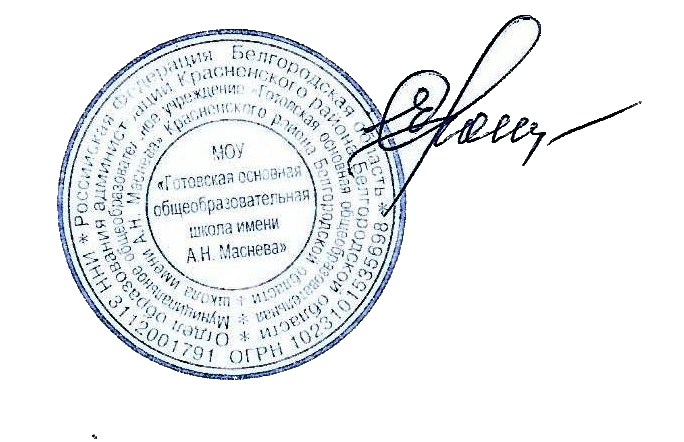 «Утверждаю»                                                              Директор школы   _____________   Нагорная Е.Н.№ 28от «01» сентября 2023 г. День№ урока№ урока1 класс2 класс2 класс3 класс3 класс4 класс4 класс5 класс5 класс6 класс6 класс7 класс7 класс8 класс8 класс9 класс9 классПонедельник11Разговр о важном00Разговор о важномРазговор о важном00Разговор о важномРазговор о важном00Разговор о важномРазговор о важном00Разговор о важномРазговор о важном00Разговор о важномРазговор о важном00Разговор о важномРазговор о важном00Разговор о важномРазговор о важном00Разговор о важномРазговор о важном0Понедельник22Математика88Русский языкРусский язык77Русский языкРусский язык77МатематикаМатематика88Русский языкРусский язык88Изобразительное искусствоИзобразительное искусство33Английский язык Английский язык 1010ЛитератураЛитература44МатематикаМатематика7Понедельник33Русский язык77Физическая культураФизическая культура11МатематикаМатематика88Русский языкРусский язык77Английский языкАнглийский язык99МатематикаМатематика1313Родной язык (русский)Родной язык (русский)1111ИсторияИстория88ИнформатикаИнформатика7Понедельник44Литературное чтение33МатематикаМатематика88Английский языкАнглийский язык77Физическая культураФизическая культура11ТехнологияТехнология44Русский языкРусский язык1212МатематикаМатематика1010Русский языкРусский язык77БиологияБиология7Понедельник55внеурочка                     (Нагорная Е.Н.)55Литературное чтениеЛитературное чтение55Литературное чтениеЛитературное чтение55Английский языкАнглийский язык77ТехнологияТехнология44МузыкаМузыка11Физическая культураФизическая культура22МатематикаМатематика1010ГеографияГеография5Понедельник66внеурочка                     (Бугакова О.Г.)внеурочка                     (Бугакова О.Г.)внеурочка                     (Нагорная Е.Н.)внеурочка                     (Нагорная Е.Н.)внеурочка                  (Бугаков И.И.)внеурочка                  (Бугаков И.И.)МатематикаМатематика1010Английский языкАнглийский язык1111Русский языкРусский язык1111ГеографияГеография66ФизикаФизика13Понедельник77МузыкаМузыка22внеурочка (Лесунова Н.И.)внеурочка (Лесунова Н.И.)МатематикаМатематика1010внеурочка (Лесунова В.Н.)внеурочка (Лесунова В.Н.)Физическая культураФизическая культура2Понедельник88внеурочка  (Чехонадских Р.И.)внеурочка  (Чехонадских Р.И.)Английский языкАнглийский язык9Понедельник2323212127272323373740405454353554Вторник11Литературное чтение55Литературное чтениеЛитературное чтение55Литературное чтениеЛитературное чтение55Литературное чтениеЛитературное чтение55МатематикаМатематика1010Английский языкАнглийский язык1111ОбществознаниеОбществознание99Русский языкРусский язык77ГеографияГеография5Вторник22Математика88Русский языкРусский язык77Русский языкРусский язык77МатематикаМатематика88Английский языкАнглийский язык99МатематикаМатематика1313Русский языкРусский язык1111Немецкий языкНемецкий язык88ИсторияИстория10Вторник33Русский язык77Английский языкАнглийский язык77МатематикаМатематика88Русский языкРусский язык77ГеографияГеография77Русский языкРусский язык1212МатематикаМатематика1212Физическая культураФизическая культура22Русский языкРусский язык6Вторник44Физическая культура11МатематикаМатематика88Окружающий мирОкружающий мир66Изобразительное искусствоИзобразительное искусство33Русский языкРусский язык88ИсторияИстория88Английский язык Английский язык 1010ТехнологияТехнология11МатематикаМатематика8Вторник55Музыка Физическая культураФизическая культура11Изобразительное искусствоИзобразительное искусство33ТехнологияТехнология22ЛитератураЛитература44ОбществознаниеОбществознание99ГеографияГеография66ФизикаФизика99Родной язык (русский)Родной язык (русский)6Вторник66внеурочка (Сенюкова Н.И.)внеурочка  (Бугакова Т.А.)внеурочка  (Бугакова Т.А.)внеурочка  (Нагорная Е.Н.)внеурочка  (Нагорная Е.Н.)Физическая культураФизическая культура33ЛитератураЛитература66ИнформатикаИнформатика44МатематикаМатематика99Английский языкАнглийский язык9Вторник77внеурочка  (Лесунова В.Н.)внеурочка  (Лесунова В.Н.)Основы безопасности жизнедеятельностиОсновы безопасности жизнедеятельности22ФизикаФизика88Английский язык  Английский язык  88внеурочка (Бугаков И.И.)внеурочка (Бугаков И.И.)Вторник88внеурочка  (Лесунова Н.И.)внеурочка  (Лесунова Н.И.)Вторник2121282829292525414161616060444444Среда11Окружающий мир66Окружающий мирОкружающий мир66Литературное чтениеЛитературное чтение55Литературное чтениеЛитературное чтение55МатематикаМатематика1010Русский языкРусский язык1212ГеографияГеография66Английский язык  Английский язык  88ЛитератураЛитература7Среда22Русский язык77Русский языкРусский язык77Русский языкРусский язык77Русский языкРусский язык77Русский языкРусский язык88МатематикаМатематика1313ИсторияИстория66ХимияХимия1010Русский языкРусский язык6Среда33Физическая культура11МатематикаМатематика88Родной язык (русский)Родной язык (русский)77МатематикаМатематика88Основы безопасности жизнедеятельностиОсновы безопасности жизнедеятельности11Русский языкРусский язык1212МатематикаМатематика1212Русский языкРусский язык77БиологияБиология7Среда44Математика88Изобразительное искусствоИзобразительное искусство33Окружающий мирОкружающий мир66Родной язык (русский)Родной язык (русский)77ИсторияИстория55ЛитератураЛитература66ЛитератураЛитература44МатематикаМатематика99ХимияХимия12Среда55Литературное чтение55Литературное чтениеЛитературное чтение55Физическая культураФизическая культура11Основы религиозных культур и светской этикиОсновы религиозных культур и светской этикиЛитератураЛитература44ГеографияГеография77ФизикаФизика1313Изобразительное искусствоИзобразительное искусство22Основы безопасности жизнедеятельностиОсновы безопасности жизнедеятельности3Среда66внеурочка (Сенюкова Н.И.)внеурочка                     (Бугакова О.Г.)внеурочка                     (Бугакова О.Г.)внеурочка (Бугаков И.И.)внеурочка (Бугаков И.И.)внеурочка                  (Тарасенко В.С.)внеурочка                  (Тарасенко В.С.)Основы духовно-нравственной культуры народов РоссииОсновы духовно-нравственной культуры народов РоссииБиологияБиология88Немецкий языкНемецкий язык1010ФизикаФизика99МатематикаМатематика7Среда77внеурочка (Лесунова Н.И.)внеурочка (Лесунова Н.И.)Физическая культураФизическая культура22ГеографияГеография66МатематикаМатематика8Среда88внеурочка (Лесунова В.Н.)внеурочка (Лесунова В.Н.)внеурочка  (Чехонадских Р.И.)внеурочка  (Чехонадских Р.И.)внеурочка (Лесунова Н.И.)внеурочка (Лесунова Н.И.)Среда27272828262627272828585853531150Четверг11Литературное чтение55Литературное чтениеЛитературное чтение55Литературное чтениеЛитературное чтение55Английский языкАнглийский язык77МатематикаМатематика1010Русский языкРусский язык1212ИсторияИстория66БиологияБиология77ЛитератураЛитература7Четверг22Математика88Русский языкРусский язык77Русский языкРусский язык77МатематикаМатематика88Английский языкАнглийский язык99Физическая культураФизическая культура44МатематикаМатематика1212МузыкаМузыка11Русский языкРусский язык6Четверг33Русский язык77МатематикаМатематика88МатематикаМатематика88Русский языкРусский язык77Физическая культураФизическая культура33Английский языкАнглийский язык1111ЛитератураЛитература44ИсторияИстория88МатематикаМатематика8Четверг44Изобразительное искусство33Английский языкАнглийский язык77МузыкаМузыка33Окружающий мирОкружающий мир66Русский языкРусский язык88МатематикаМатематика1313Русский языкРусский язык1111ОбществознаниеОбществознание55Физическая  культураФизическая  культура2Четверг55Кружок              (Чехонадских Е.В.)внеурочка  (Нагорная Е.Н.)внеурочка  (Нагорная Е.Н.)Физическая культураФизическая культура11ЛитератураЛитература44ИсторияИстория88ТехнологияТехнология22МатематикаМатематика1010ФизикаФизика13Четверг66внеурочка                  (Бугаков И.И.)внеурочка                  (Бугаков И.И.)Изобразительное искусствоИзобразительное искусство33внеурочка (Лесунова В.Н.)внеурочка (Лесунова В.Н.)ТехнологияТехнология22Английский язык  Английский язык  88Немецкий языкНемецкий язык9Четверг77внеурочка (Дешина И.Н.)внеурочка (Дешина И.Н.)внеурочка                  (Бугаков И.И.)внеурочка                  (Бугаков И.И.)Изобразительное искусствоИзобразительное искусство11Основы безопасности жизнедеятельностиОсновы безопасности жизнедеятельности33История История 10Четверг88внеурочка  (Чехонадских Р.И.)внеурочка  (Чехонадских Р.И.)Физическая культураФизическая культура22внеурочка (Лесунова В.Н.)внеурочка (Лесунова В.Н.)Четверг2323272723232929373748483838444460Пятница11Русский язык77Русский языкРусский язык77Русский языкРусский язык77Русский языкРусский язык77ИсторияИстория55ЛитератураЛитература66БиологияБиология77ЛитератураЛитература44МатематикаМатематика8Пятница22Технология22ТехнологияТехнология22МатематикаМатематика88МузыкаМузыка33Физическая культураФизическая культура33Русский языкРусский язык1212МатематикаМатематика1212БиологияБиология77ЛитератураЛитература7Пятница33Литературное чтение55Литературное чтениеЛитературное чтение55Физическая культураФизическая культура11Литературное чтениеЛитературное чтение55Русский языкРусский язык88МатематикаМатематика1313Русский языкРусский язык1111ИнформатикаИнформатика77Обществознание Обществознание 5Пятница44Окружающий мир66Окружающий мирОкружающий мир66ТехнологияТехнология22Окружающий мирОкружающий мир66МатематикаМатематика1010Основы духовно-нравственной культуры народов РоссииОсновы духовно-нравственной культуры народов РоссииАнглийский язык Английский язык 1010Родной язык (русский)Родной язык (русский)77ХимияХимия12Пятница55внеурочка                  (Бугаков И.И.)МузыкаМузыка33Английский языкАнглийский язык77внеурочка (Тарасенко В.С.)внеурочка (Тарасенко В.С.)БиологияБиология1010ТехнлогияТехнлогия33МузыкаМузыка11МатематикаМатематика1010ФизикаФизика13Пятница66внеурочка  (Бугакова Т.А.)внеурочка  (Бугакова Т.А.)внеурочка (Дешина И.Н.)внеурочка (Дешина И.Н.)ТехнлогияТехнлогия33внеурочка (Бугаков И.И.)внеурочка (Бугаков И.И.)ХимияХимия1010Английский языкАнглийский язык9Пятница77Физическая культураФизическая культура44внеурочка (Лесунова Н.И.)внеурочка (Лесунова Н.И.)внеурочка (ЛомоваТ.А.)внеурочка (ЛомоваТ.А.)внеурочка (Лесунова В.Н.)внеурочка (Лесунова В.Н.)Пятница88внеурочка (Бугаков И.И.)внеурочка (Бугаков И.И.)Пятница2020232325252121363641414141454554КлассДень недели11-49Четверг «Английский язык»13:25-14:10Пятница«Театральный  серпантин»13.30-16.30Суббота «Театральный серпантин»11.00-14.00«Увлекательный мир  географии»11:00-12:00Суббота «Театральный серпантин»11.00-14.00«Математика после уроков»12:00-13:00КлассДень недели123456789Понедельник«Разговор о важном»«Разговор о важном»«Разговор о важном»«Разговор о важном»«Разговор о важном»«Разговор о важном»«Разговор о важном»«Разговор о важном»«Разговор о важном»Понедельник«Смотрю на мир глазами художника»«Разговор о важном»«Разговор о важном»«Разговор о важном»«Разговор о важном»«Разговор о важном»«Разговор о важном»«Разговор о важном»«Разговор о важном»Понедельник«Смотрю на мир глазами художника»«Основы логики и алгоритмики»«Смотрю на мир глазами художника»«Общая физическая подготовка»«Разговор о важном»«Россия-мои горизонты»«Разговор о важном»«Основы финансовой грамотности»«Разговор о важном»Понедельник«Смотрю на мир глазами художника»«Основы логики и алгоритмики»«Смотрю на мир глазами художника»«Общая физическая подготовка»«Разговор о важном»«Основы программирования»«Разговор о важном»«Основы финансовой грамотности»«Разговор о важном»Вторник«Орлята России»«Орлята России»«Смотрю на мир глазами художника»«Основы финансовой грамотности»«Основы программирования Python»«Общая физическая подготовка»Среда«Основы логики и алгоритмики»«Орлята России»«Общая физическая подготовка»«Основы логики и алгоритмики»«Основы программирования»«Основы финансовой грамотности»«Россия-мои горизонты»«Основы программирования Python»Четверг «Смотрю на мир глазами художника»«Музыкальный театр»«Основы финансовой грамотности«Россия-мои горизонты»«Россия-мои горизонты»Четверг «Общая физическая подготовка»«Музыкальный театр»«Общая физическая подготовка»«Россия-мои горизонты»«Россия-мои горизонты»Пятница«Общая физическая подготовка»«Основы логики и алгоритмики»«КВН»«Общая физическая подготовка»«Теория вероятности и статистика» «История»/ «Введение в избирательное право»Пятница«Общая физическая подготовка»«Основы логики и алгоритмики»«КВН»«Общая физическая подготовка»«Общая физическая подготовка»«История»/ «Введение в избирательное право»Пятница«Общая физическая подготовка»«Основы логики и алгоритмики»«КВН»«Основы программирования Python»«Общая физическая подготовка»«История»/ «Введение в избирательное право»